Publicado en  el 25/01/2017 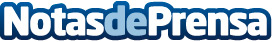 La Comunidad Murciana ha abierto junto a los ayuntamientos de 29 municipios un registro común que permita realizar los trámites con cualquier administraciónEl Boletín Oficial de la Región de Murcia ha publicado la adhesión de 29 ayuntamientos al convenio para implantar una red de espacios comunes que permiten digitalizar, enviar y recibir documentos al resto de administracionesDatos de contacto:Nota de prensa publicada en: https://www.notasdeprensa.es/la-comunidad-murciana-ha-abierto-junto-a-los_1 Categorias: Telecomunicaciones Murcia E-Commerce http://www.notasdeprensa.es